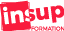 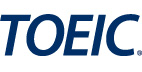 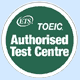 VALIDATION DES COMPETENCES EN LANGUE ANGLAISEENTRAINEMENT ET SESSION DE TEST TOEIC« Test of English for International Communication – Listening and Reading »Centre de Test : INSUP FORMATION37 rue Labottière – 33000 BORDEAUXFICHE D’INSCRIPTION :Nom : ……………………………………………………………………Prénom : ……………………………….………………..Sexe : ………………………………………………………………..…  Date de naissance : …………………………..……Langue maternelle : ……………………………………………………………………………………………………………….Profession : …………………………………………………………………………………………………………………………….Adresse : ………………………………………………………………………………………………………………………………..Numéro de téléphone : ………………………………………………… Courriel : ………………………………………Je me suis déjà présenté(e) au TOEIC : □ Non   □Oui    Score réalisé : ………………………..……Formation suivie à l’INSUP en 2018/2019 : ……………………………………………………………………………1 - Je souhaite participer aux séances d’entraînement (calendrier à confirmer) : □ 	Mardi 11 juin de 13H30 à 16H30□ 	Lundi 17 juin de 13h30 à 16H30□ 	Lundi  24 juin de 13H30 à 16H30Le nombre de participants aux séances d’entraînement est limité à 10 personnes, dans l’ordre d’inscription.2 - Je souhaite me présenter au test TOEIC      □	Mercredi 26 juin de 13H30 à 16H30             Date à confirmer. Un minimum de 3 candidats est nécessaire pour le déroulement de la session.Vous pouvez commencer votre entraînement sur Internet sur une sélection de sites, dont celui d’ETS Global, éditeur du test TOEIC : www.etsglobal.orgImportant :Formation éligible au CPF. Merci de nous contacter et de retourner votre fiche d’inscription complétée à l’adresse : gmassol@insup.org